แผนการจัดการเรียนรู้“STEAM On Time – In Time Project”(การบริหารเวลา)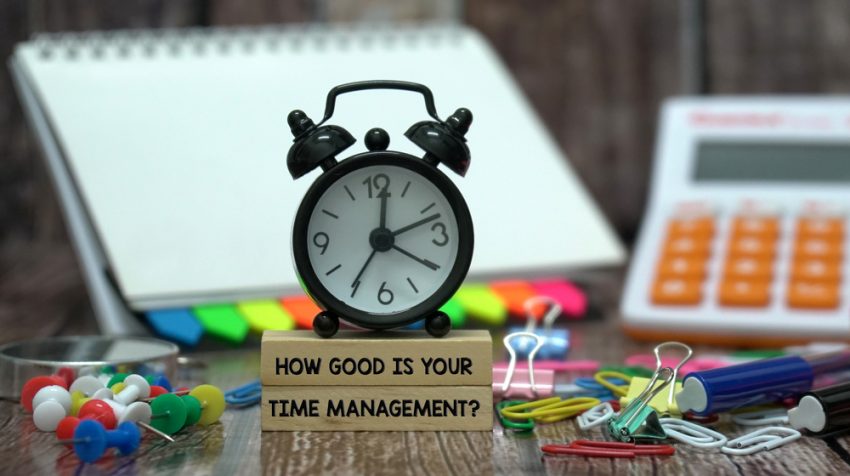 On Time – In Time Project (การบริหารเวลา)ตารางนี้แสดงถึงกระบวนการเรียนรู้ที่ผู้สอนอาจนำไปประยุกต์ใช้และประเมินผลได้ ซึ่งสามารถนำการจัดการเรียนรู้อื่นมามาประยุกต์ใช้ได้ด้วย และผู้สอนอาจหาวิธีปรับกระบวนการเรียนรู้ตามความเหมาะสมของกลุ่มผู้เรียนและสภาพแวดล้อมภายในโรงเรียนเกณฑ์การให้คะแนนนี้ได้กล่าวถึงเพียงมิติเดียวในส่วนของการให้คะแนนทั่วไปตามที่อธิบายข้างต้น นับเป็นวิธีหนึ่งที่แสดงให้เห็นว่าครูผู้สอนสามารถอธิบายและให้คะแนนตามผลงานของผู้เรียน ขอแนะนำว่าครูผู้สอนควรกำหนดระดับของความสำเร็จในมิติอื่นๆ ของเกณฑ์การให้คะแนนด้วยระดับชั้นประถมศึกษาปีที่ 3ระดับชั้นประถมศึกษาปีที่ 3STEAM Projectคำอธิบายกิจกรรมการเรียนรู้การเรียนรู้ที่จะทำให้ผู้เรียนมีการเรียนรู้ได้อย่างต่อเนื่องหรือเรียนรู้ได้ตลอดชีวิตคือ ต้องรู้สึกมีความสุขและสนุกกับการเรียนรู้ สิ่งหนึ่งที่สามารถทำได้ในขณะที่ผู้เรียนเรียนในโรงเรียนก็คือ การที่ให้ผู้เรียนไม่รู้สึกว่ากำลังเรียนอยู่หรือต้องเรียน จำเป็นต้องท่อง ต้องรู้ เพราะต้องเอาไปสอบ แต่ให้เห็นว่าเรื่องที่กำลังเรียนเป็นการเรียนรู้และเรื่องนั้นๆ เป็นส่วนหนึ่งของชีวิตของเขา การเชื่อมโยงจากห้องเรียนโยงไปสู่ชีวิตจริงเป็นสิ่งจำเป็นและสำคัญ หากทำได้แล้วนั้น ทุกสิ่งทุกอย่างที่กำลังเรียนรู้ก็จะอยู่ในความสนใจของผู้เรียนทั้งหมด เพราะมันเกี่ยวกับชีวิตของเขานั่นเอง อย่างกิจกรรมที่จะได้เรียนในเรื่องนี้ก็เป็นเรื่องที่เกี่ยวข้องกับตัวผู้เรียนเช่นกัน กระบวนการเรียนรู้นอกจากจะเน้นเนื้อหาที่ผู้เรียนจะต้องรู้แล้ว ยังจะชี้ให้เห็นความสำคัญของเรื่องนี้ กิจกรรมต่างๆ ก็จะเกี่ยวโยงกับชีวิตของผู้เรียนจริงๆ หากเป็นแบบนี้ การเรียนรู้จะเกิดได้ต่อเนื่อง และจะต่อยอดไปสู่เรื่องอื่นๆ ได้อีกด้วยคำอธิบายกิจกรรมการเรียนรู้การเรียนรู้ที่จะทำให้ผู้เรียนมีการเรียนรู้ได้อย่างต่อเนื่องหรือเรียนรู้ได้ตลอดชีวิตคือ ต้องรู้สึกมีความสุขและสนุกกับการเรียนรู้ สิ่งหนึ่งที่สามารถทำได้ในขณะที่ผู้เรียนเรียนในโรงเรียนก็คือ การที่ให้ผู้เรียนไม่รู้สึกว่ากำลังเรียนอยู่หรือต้องเรียน จำเป็นต้องท่อง ต้องรู้ เพราะต้องเอาไปสอบ แต่ให้เห็นว่าเรื่องที่กำลังเรียนเป็นการเรียนรู้และเรื่องนั้นๆ เป็นส่วนหนึ่งของชีวิตของเขา การเชื่อมโยงจากห้องเรียนโยงไปสู่ชีวิตจริงเป็นสิ่งจำเป็นและสำคัญ หากทำได้แล้วนั้น ทุกสิ่งทุกอย่างที่กำลังเรียนรู้ก็จะอยู่ในความสนใจของผู้เรียนทั้งหมด เพราะมันเกี่ยวกับชีวิตของเขานั่นเอง อย่างกิจกรรมที่จะได้เรียนในเรื่องนี้ก็เป็นเรื่องที่เกี่ยวข้องกับตัวผู้เรียนเช่นกัน กระบวนการเรียนรู้นอกจากจะเน้นเนื้อหาที่ผู้เรียนจะต้องรู้แล้ว ยังจะชี้ให้เห็นความสำคัญของเรื่องนี้ กิจกรรมต่างๆ ก็จะเกี่ยวโยงกับชีวิตของผู้เรียนจริงๆ หากเป็นแบบนี้ การเรียนรู้จะเกิดได้ต่อเนื่อง และจะต่อยอดไปสู่เรื่องอื่นๆ ได้อีกด้วยคำอธิบายกิจกรรมการเรียนรู้การเรียนรู้ที่จะทำให้ผู้เรียนมีการเรียนรู้ได้อย่างต่อเนื่องหรือเรียนรู้ได้ตลอดชีวิตคือ ต้องรู้สึกมีความสุขและสนุกกับการเรียนรู้ สิ่งหนึ่งที่สามารถทำได้ในขณะที่ผู้เรียนเรียนในโรงเรียนก็คือ การที่ให้ผู้เรียนไม่รู้สึกว่ากำลังเรียนอยู่หรือต้องเรียน จำเป็นต้องท่อง ต้องรู้ เพราะต้องเอาไปสอบ แต่ให้เห็นว่าเรื่องที่กำลังเรียนเป็นการเรียนรู้และเรื่องนั้นๆ เป็นส่วนหนึ่งของชีวิตของเขา การเชื่อมโยงจากห้องเรียนโยงไปสู่ชีวิตจริงเป็นสิ่งจำเป็นและสำคัญ หากทำได้แล้วนั้น ทุกสิ่งทุกอย่างที่กำลังเรียนรู้ก็จะอยู่ในความสนใจของผู้เรียนทั้งหมด เพราะมันเกี่ยวกับชีวิตของเขานั่นเอง อย่างกิจกรรมที่จะได้เรียนในเรื่องนี้ก็เป็นเรื่องที่เกี่ยวข้องกับตัวผู้เรียนเช่นกัน กระบวนการเรียนรู้นอกจากจะเน้นเนื้อหาที่ผู้เรียนจะต้องรู้แล้ว ยังจะชี้ให้เห็นความสำคัญของเรื่องนี้ กิจกรรมต่างๆ ก็จะเกี่ยวโยงกับชีวิตของผู้เรียนจริงๆ หากเป็นแบบนี้ การเรียนรู้จะเกิดได้ต่อเนื่อง และจะต่อยอดไปสู่เรื่องอื่นๆ ได้อีกด้วยเวลาเรียนที่แนะนำ9 คาบเรียนโดยประมาณ9 คาบเรียนโดยประมาณทักษะเฉพาะที่พึงมีทักษะทางคณิตศาสตร์เบื้องต้น ทักษะการแก้ปัญหาทางวิทยาศาสตร์ทักษะการออกแบบเชิงวิศวกรรมทักษะการใช้คอมพิวเตอร์และเทคโนโลยีสารสนเทศทักษะทางศิลปะการคิดวิเคราะห์ การคิดสร้างสรรค์ การคิดแก้ปัญหาการทำงานเป็นทีมทักษะทางคณิตศาสตร์เบื้องต้น ทักษะการแก้ปัญหาทางวิทยาศาสตร์ทักษะการออกแบบเชิงวิศวกรรมทักษะการใช้คอมพิวเตอร์และเทคโนโลยีสารสนเทศทักษะทางศิลปะการคิดวิเคราะห์ การคิดสร้างสรรค์ การคิดแก้ปัญหาการทำงานเป็นทีมเนื้อหาที่ใช้ในการประเมินวิชาวิทยาศาสตร์การขึ้นตกของดวงอาทิตย์และดวงจันทร์การกำหนดทิศการเกิดกลางวันกลางคืนกระบวนการทางวิทยาศาสตร์วิชาเทคโนโลยีการแสดงอัลกอริทึมในการทำงานหรือการแก้ปัญหาอย่างง่ายโดยใช้ภาพ สัญลักษณ์ หรือข้อความ (เช่น การเขียนผังงาน Flowchart  วงจรการบริหารงานคุณภาพ PDCA เป็นต้น)การใช้อินเทอร์เน็ตค้นหาความรู้การใช้โปรแกรมคอมพิวเตอร์เป็นเครื่องมือในการทำงานการใช้โปรแกรมคอมพิวเตอร์ออกแบบกระบวนการคิดและการทำงาน (เช่น การเขียนผังความคิด Mind Mapping  แบบตรวจสอบขั้นตอนดำเนินงาน Check List เป็นต้น)การออกแบบและจัดทำโปสเตอร์ Infographic (เช่น MS PowerPoint, Canva เป็นต้น)การเปรียบเทียบเวลามาตรฐานโลกวิชาวิศวกรรมศาสตร์เทคนิคการบริหารจัดการเวลาวินัยภายในตนเองเป้าหมายชีวิตการพัฒนาตนเองการออกแบบเชิงวิศวกรรมอย่างง่ายระบุปัญหารวบรวมข้อมูลและแนวคิดที่เกี่ยวข้องกับปัญหา ออกแบบวิธีการแก้ปัญหา วางแผนและดำเนินการแก้ปัญหา ทดสอบ ประเมินผล และปรับปรุงผลงาน นำเสนอผลงานวิชาศิลปะ (ทัศนศิลป์)เส้น สี รูปร่าง รูปทรง พื้นผิว ในธรรมชาติสิ่งแวดล้อมและงานทัศนศิลป์วัสดุ อุปกรณ์ที่ใช้สร้างงานทัศนศิลป์ประเภทงานวาด การใช้สี การลงสี การระบายสีวิชาคณิตศาสตร์จำนวนนับและการดำเนินการเวลาเนื้อหาที่ใช้ในการประเมินวิชาวิทยาศาสตร์การขึ้นตกของดวงอาทิตย์และดวงจันทร์การกำหนดทิศการเกิดกลางวันกลางคืนกระบวนการทางวิทยาศาสตร์วิชาเทคโนโลยีการแสดงอัลกอริทึมในการทำงานหรือการแก้ปัญหาอย่างง่ายโดยใช้ภาพ สัญลักษณ์ หรือข้อความ (เช่น การเขียนผังงาน Flowchart  วงจรการบริหารงานคุณภาพ PDCA เป็นต้น)การใช้อินเทอร์เน็ตค้นหาความรู้การใช้โปรแกรมคอมพิวเตอร์เป็นเครื่องมือในการทำงานการใช้โปรแกรมคอมพิวเตอร์ออกแบบกระบวนการคิดและการทำงาน (เช่น การเขียนผังความคิด Mind Mapping  แบบตรวจสอบขั้นตอนดำเนินงาน Check List เป็นต้น)การออกแบบและจัดทำโปสเตอร์ Infographic (เช่น MS PowerPoint, Canva เป็นต้น)การเปรียบเทียบเวลามาตรฐานโลกวิชาวิศวกรรมศาสตร์เทคนิคการบริหารจัดการเวลาวินัยภายในตนเองเป้าหมายชีวิตการพัฒนาตนเองการออกแบบเชิงวิศวกรรมอย่างง่ายระบุปัญหารวบรวมข้อมูลและแนวคิดที่เกี่ยวข้องกับปัญหา ออกแบบวิธีการแก้ปัญหา วางแผนและดำเนินการแก้ปัญหา ทดสอบ ประเมินผล และปรับปรุงผลงาน นำเสนอผลงานวิชาศิลปะ (ทัศนศิลป์)เส้น สี รูปร่าง รูปทรง พื้นผิว ในธรรมชาติสิ่งแวดล้อมและงานทัศนศิลป์วัสดุ อุปกรณ์ที่ใช้สร้างงานทัศนศิลป์ประเภทงานวาด การใช้สี การลงสี การระบายสีวิชาคณิตศาสตร์จำนวนนับและการดำเนินการเวลาเนื้อหาที่ใช้ในการประเมินวิชาวิทยาศาสตร์การขึ้นตกของดวงอาทิตย์และดวงจันทร์การกำหนดทิศการเกิดกลางวันกลางคืนกระบวนการทางวิทยาศาสตร์วิชาเทคโนโลยีการแสดงอัลกอริทึมในการทำงานหรือการแก้ปัญหาอย่างง่ายโดยใช้ภาพ สัญลักษณ์ หรือข้อความ (เช่น การเขียนผังงาน Flowchart  วงจรการบริหารงานคุณภาพ PDCA เป็นต้น)การใช้อินเทอร์เน็ตค้นหาความรู้การใช้โปรแกรมคอมพิวเตอร์เป็นเครื่องมือในการทำงานการใช้โปรแกรมคอมพิวเตอร์ออกแบบกระบวนการคิดและการทำงาน (เช่น การเขียนผังความคิด Mind Mapping  แบบตรวจสอบขั้นตอนดำเนินงาน Check List เป็นต้น)การออกแบบและจัดทำโปสเตอร์ Infographic (เช่น MS PowerPoint, Canva เป็นต้น)การเปรียบเทียบเวลามาตรฐานโลกวิชาวิศวกรรมศาสตร์เทคนิคการบริหารจัดการเวลาวินัยภายในตนเองเป้าหมายชีวิตการพัฒนาตนเองการออกแบบเชิงวิศวกรรมอย่างง่ายระบุปัญหารวบรวมข้อมูลและแนวคิดที่เกี่ยวข้องกับปัญหา ออกแบบวิธีการแก้ปัญหา วางแผนและดำเนินการแก้ปัญหา ทดสอบ ประเมินผล และปรับปรุงผลงาน นำเสนอผลงานวิชาศิลปะ (ทัศนศิลป์)เส้น สี รูปร่าง รูปทรง พื้นผิว ในธรรมชาติสิ่งแวดล้อมและงานทัศนศิลป์วัสดุ อุปกรณ์ที่ใช้สร้างงานทัศนศิลป์ประเภทงานวาด การใช้สี การลงสี การระบายสีวิชาคณิตศาสตร์จำนวนนับและการดำเนินการเวลาจุดประสงค์การเรียนรู้ด้านความรู้เข้าใจและอธิบายการขึ้น-ตกของดวงอาทิตย์ ดวงจันทร์ การเกิดกลางวัน กลางคืน และการกำหนดทิศทางเข้าใจและอธิบายวิธีการและขั้นตอนที่ใช้ดำเนินการค้นคว้าหาความรู้ทางวิทยาศาสตร์เข้าใจถึงความหลากหลายของการแสดงจำนวนและการใช้จำนวนในชีวิตจริงเข้าใจถึงผลที่เกิดขึ้นจากการดำเนินการของจำนวนและความสัมพันธ์ระหว่างการดำเนินการต่างๆ และสามารถใช้การดำเนินการในการแก้ปัญหาเข้าใจพื้นฐานเกี่ยวกับการวัด คาดคะเนขนาดของสิ่งที่ต้องการวัด และแก้ปัญหาเกี่ยวกับการวัดเส้น สี รูปร่าง รูปทรง พื้นผิว ในธรรมชาติสิ่งแวดล้อมและงานทัศนศิลป์การใช้เส้น รูปร่าง รูปทรง สี และพื้นผิว วาดภาพถ่ายทอดความคิดความรู้สึกวัสดุ อุปกรณ์ เทคนิควิธีการในการสร้างงานทัศนศิลป์เข้าใจถึงเทคโนโลยีที่นำมาใช้ในออกแบบและการทำงานต่างๆด้านทักษะ/กระบวนการใช้ความรู้ ทักษะ และกระบวนการทางคณิตศาสตร์ในการแก้ปัญหาในสถานการณ์ต่างๆ ได้อย่างเหมาะสมใช้ความรู้ ทักษะ และกระบวนการทางวิทยาศาสตร์ในการแก้ปัญหาในสถานการณ์ต่างๆ ได้อย่างเหมาะสมใช้ความรู้ ทักษะ และกระบวนการออกแบบเชิงวิศวกรรมในการแก้ปัญหาสถานการณ์ต่างๆ ได้อย่างเหมาะสมให้เหตุผลประกอบการตัดสินใจและสรุปผลได้อย่างเหมาะสมใช้ภาษาและสัญลักษณ์ทางคณิตศาสตร์ในการสื่อสาร สื่อความหมาย และการนำเสนอได้อย่างถูกต้องเชื่อมโยงความรู้ต่างๆ ในคณิตศาสตร์กับศาสตร์อื่นๆมีความคิดริเริ่มสร้างสรรค์ในการแก้ปัญหาและสร้างสรรค์ผลงานใช้เทคโนโลยีมาเป็นเครื่องมือแก้ปัญหาในสถานการณ์ต่างๆ ได้อย่างเหมาะสมมีทักษะในการทำงานเป็นทีมมีทักษะการคิดด้านคุณลักษณะมีความรับผิดชอบมีความสนใจใฝ่เรียนรู้มีความรอบคอบมีระเบียบวินัยมีการทำงานอย่างเป็นระบบตระหนักในคุณค่าของวิชา STEAM (วิทยาศาสตร์ เทคโนโลยี วิศวกรรมศาสตร์ ศิลปะ คณิตศาสตร์)มีเจตคติที่ดีต่อวิชา STEAM (วิทยาศาสตร์ เทคโนโลยี วิศวกรรมศาสตร์ ศิลปะ คณิตศาสตร์)ด้านความรู้เข้าใจและอธิบายการขึ้น-ตกของดวงอาทิตย์ ดวงจันทร์ การเกิดกลางวัน กลางคืน และการกำหนดทิศทางเข้าใจและอธิบายวิธีการและขั้นตอนที่ใช้ดำเนินการค้นคว้าหาความรู้ทางวิทยาศาสตร์เข้าใจถึงความหลากหลายของการแสดงจำนวนและการใช้จำนวนในชีวิตจริงเข้าใจถึงผลที่เกิดขึ้นจากการดำเนินการของจำนวนและความสัมพันธ์ระหว่างการดำเนินการต่างๆ และสามารถใช้การดำเนินการในการแก้ปัญหาเข้าใจพื้นฐานเกี่ยวกับการวัด คาดคะเนขนาดของสิ่งที่ต้องการวัด และแก้ปัญหาเกี่ยวกับการวัดเส้น สี รูปร่าง รูปทรง พื้นผิว ในธรรมชาติสิ่งแวดล้อมและงานทัศนศิลป์การใช้เส้น รูปร่าง รูปทรง สี และพื้นผิว วาดภาพถ่ายทอดความคิดความรู้สึกวัสดุ อุปกรณ์ เทคนิควิธีการในการสร้างงานทัศนศิลป์เข้าใจถึงเทคโนโลยีที่นำมาใช้ในออกแบบและการทำงานต่างๆด้านทักษะ/กระบวนการใช้ความรู้ ทักษะ และกระบวนการทางคณิตศาสตร์ในการแก้ปัญหาในสถานการณ์ต่างๆ ได้อย่างเหมาะสมใช้ความรู้ ทักษะ และกระบวนการทางวิทยาศาสตร์ในการแก้ปัญหาในสถานการณ์ต่างๆ ได้อย่างเหมาะสมใช้ความรู้ ทักษะ และกระบวนการออกแบบเชิงวิศวกรรมในการแก้ปัญหาสถานการณ์ต่างๆ ได้อย่างเหมาะสมให้เหตุผลประกอบการตัดสินใจและสรุปผลได้อย่างเหมาะสมใช้ภาษาและสัญลักษณ์ทางคณิตศาสตร์ในการสื่อสาร สื่อความหมาย และการนำเสนอได้อย่างถูกต้องเชื่อมโยงความรู้ต่างๆ ในคณิตศาสตร์กับศาสตร์อื่นๆมีความคิดริเริ่มสร้างสรรค์ในการแก้ปัญหาและสร้างสรรค์ผลงานใช้เทคโนโลยีมาเป็นเครื่องมือแก้ปัญหาในสถานการณ์ต่างๆ ได้อย่างเหมาะสมมีทักษะในการทำงานเป็นทีมมีทักษะการคิดด้านคุณลักษณะมีความรับผิดชอบมีความสนใจใฝ่เรียนรู้มีความรอบคอบมีระเบียบวินัยมีการทำงานอย่างเป็นระบบตระหนักในคุณค่าของวิชา STEAM (วิทยาศาสตร์ เทคโนโลยี วิศวกรรมศาสตร์ ศิลปะ คณิตศาสตร์)มีเจตคติที่ดีต่อวิชา STEAM (วิทยาศาสตร์ เทคโนโลยี วิศวกรรมศาสตร์ ศิลปะ คณิตศาสตร์)เกณฑ์การประเมินคุณภาพของแนวคิดจากการคิดสะท้อนกลับและการอภิปรายกระบวนการคิดจากการถามคำถามและการให้เหตุผลในการตอบความคิดเห็นร่วมและความคิดเห็นเดิมที่สะท้อนให้เห็นจากผลงานในห้องเรียนการคิดวิเคราะห์โจทย์อย่างมีเหตุผลเป็นขั้นเป็นตอนการคิดสร้างสรรค์ผลงานจากการคิดคำถามและกิจกรรมการเรียนรู้คุณภาพของแนวคิดจากการคิดสะท้อนกลับและการอภิปรายกระบวนการคิดจากการถามคำถามและการให้เหตุผลในการตอบความคิดเห็นร่วมและความคิดเห็นเดิมที่สะท้อนให้เห็นจากผลงานในห้องเรียนการคิดวิเคราะห์โจทย์อย่างมีเหตุผลเป็นขั้นเป็นตอนการคิดสร้างสรรค์ผลงานจากการคิดคำถามและกิจกรรมการเรียนรู้ความเชื่อมโยงต่อหลักสูตรใช้ภาษาและสัญลักษณ์ทางคณิตศาสตร์ในการสื่อสาร สื่อความหมายและการนำเสนอได้อย่างชัดเจนใช้วิธีการที่หลากหลายในการแก้ไขปัญหาใช้ความรู้ ทักษะและกระบวนการทางคณิตศาสตร์ได้อย่างเหมาะสม ใช้เทคโนโลยีในการแก้ปัญหาได้อย่างเหมาะสม ให้เหตุผลประกอบการตัดสินใจและสรุปผลได้อย่างเหมาะสมสามารถเรียนรู้และเข้าใจในการตั้งคำถาม รวมทั้งการสืบค้นทางกระบวนการทางวิทยาศาสตร์สามารถกำหนดเรื่องที่สนใจศึกษาค้นคว้าและแนวทางการศึกษาที่ถูกต้องตามหลักการทางวิทยาศาสตร์สามารถตั้งสมมติฐานที่ดีในการตั้งคำถาม เพื่อการทดลองและตรวจสอบสมมุติฐานรู้จักตัวแปรต่างๆ ที่เกี่ยวข้องกับการทดลองเข้าใจการสร้างแบบจำลองหรือรูปแบบเพื่ออธิบายผลหรือแสดงผลการทดลองสามารถนำแนวคิดและกระบวนการทางวิทยาศาสตร์ไปประยุกต์ใช้มีความคิดริเริ่มสร้างสรรค์  มีความสามารถในการอธิบาย ชี้แจง แปลความ ตีความ การประยุกต์ดัดแปลงและนำไปใช้ มีมุมมองที่หลากหลาย ให้ความสำคัญและใส่ใจในความรู้สึกของผู้อื่น รู้จักตนเองมีความสามารถในการสื่อสาร การคิด การแก้ปัญหา การใช้ทักษะชีวิตและการใช้เทคโนโลยีใช้ภาษาและสัญลักษณ์ทางคณิตศาสตร์ในการสื่อสาร สื่อความหมายและการนำเสนอได้อย่างชัดเจนใช้วิธีการที่หลากหลายในการแก้ไขปัญหาใช้ความรู้ ทักษะและกระบวนการทางคณิตศาสตร์ได้อย่างเหมาะสม ใช้เทคโนโลยีในการแก้ปัญหาได้อย่างเหมาะสม ให้เหตุผลประกอบการตัดสินใจและสรุปผลได้อย่างเหมาะสมสามารถเรียนรู้และเข้าใจในการตั้งคำถาม รวมทั้งการสืบค้นทางกระบวนการทางวิทยาศาสตร์สามารถกำหนดเรื่องที่สนใจศึกษาค้นคว้าและแนวทางการศึกษาที่ถูกต้องตามหลักการทางวิทยาศาสตร์สามารถตั้งสมมติฐานที่ดีในการตั้งคำถาม เพื่อการทดลองและตรวจสอบสมมุติฐานรู้จักตัวแปรต่างๆ ที่เกี่ยวข้องกับการทดลองเข้าใจการสร้างแบบจำลองหรือรูปแบบเพื่ออธิบายผลหรือแสดงผลการทดลองสามารถนำแนวคิดและกระบวนการทางวิทยาศาสตร์ไปประยุกต์ใช้มีความคิดริเริ่มสร้างสรรค์  มีความสามารถในการอธิบาย ชี้แจง แปลความ ตีความ การประยุกต์ดัดแปลงและนำไปใช้ มีมุมมองที่หลากหลาย ให้ความสำคัญและใส่ใจในความรู้สึกของผู้อื่น รู้จักตนเองมีความสามารถในการสื่อสาร การคิด การแก้ปัญหา การใช้ทักษะชีวิตและการใช้เทคโนโลยีความเชื่อมโยงต่อวิชาอื่นๆ ที่เกี่ยวข้องกันศักยภาพการสร้างผลงาน และนำเสนอด้วยเทคโนโลยีหรือ Application เชื่อมโยงกับการทำงานด้านศิลปะ การออกแบบและการคิดสร้างสรรค์เชื่อมโยงการอ่าน วิเคราะห์ ตีความ ด้วยศาสตร์ของวิชาภาษาไทยเชื่อมโยงกับเรื่องพัฒนาการของมนุษย์ ด้วยศาสตร์ของวิชาสังคมศึกษาเชื่อมโยงกับเรื่องเวลามาตรฐานโลกเชื่อมโยงกับเรื่องการพัฒนาตนเองศักยภาพการใช้ภาษาในการนำเสนอผลงาน หรือการนำเสนอด้วยภาษาต่างประเทศศักยภาพการสร้างผลงาน และนำเสนอด้วยเทคโนโลยีหรือ Application เชื่อมโยงกับการทำงานด้านศิลปะ การออกแบบและการคิดสร้างสรรค์เชื่อมโยงการอ่าน วิเคราะห์ ตีความ ด้วยศาสตร์ของวิชาภาษาไทยเชื่อมโยงกับเรื่องพัฒนาการของมนุษย์ ด้วยศาสตร์ของวิชาสังคมศึกษาเชื่อมโยงกับเรื่องเวลามาตรฐานโลกเชื่อมโยงกับเรื่องการพัฒนาตนเองศักยภาพการใช้ภาษาในการนำเสนอผลงาน หรือการนำเสนอด้วยภาษาต่างประเทศเว็บไซต์และสื่อสิ่งพิมพ์อื่น ๆตัวอย่างเกี่ยวกับ “การบริหารเวลา”https://www.schoolofchangemakers.com/knowledge/9952https://www.nicetofit.com/การบริหารเวลา/https://www.ananda.co.th/blog/thegenc/การบริหารเวลา/https://thematter.co/rave/time-management-list/22527https://www.hbhelicopter.com/https://sumrej.com/8-ways-to-create-the-discipline-habit-9-2016/ตัวอย่างเกี่ยวกับ “เวลามาตรฐานโลก”http://th.thetimenow.com/gmt/greenwich_mean_timehttp://www.thailandairportshub.com/th/worldclockhttps://th.piliapp.com/time-now/ตัวอย่างเกี่ยวกับ “การบริหารเวลา”https://www.schoolofchangemakers.com/knowledge/9952https://www.nicetofit.com/การบริหารเวลา/https://www.ananda.co.th/blog/thegenc/การบริหารเวลา/https://thematter.co/rave/time-management-list/22527https://www.hbhelicopter.com/https://sumrej.com/8-ways-to-create-the-discipline-habit-9-2016/ตัวอย่างเกี่ยวกับ “เวลามาตรฐานโลก”http://th.thetimenow.com/gmt/greenwich_mean_timehttp://www.thailandairportshub.com/th/worldclockhttps://th.piliapp.com/time-now/ตัวอย่างเกี่ยวกับ “การบริหารเวลา”https://www.schoolofchangemakers.com/knowledge/9952https://www.nicetofit.com/การบริหารเวลา/https://www.ananda.co.th/blog/thegenc/การบริหารเวลา/https://thematter.co/rave/time-management-list/22527https://www.hbhelicopter.com/https://sumrej.com/8-ways-to-create-the-discipline-habit-9-2016/ตัวอย่างเกี่ยวกับ “เวลามาตรฐานโลก”http://th.thetimenow.com/gmt/greenwich_mean_timehttp://www.thailandairportshub.com/th/worldclockhttps://th.piliapp.com/time-now/เครื่องมือและอุปกรณ์การเรียนรู้เครื่องมือและอุปกรณ์การเรียนรู้เครื่องโปรเจคเตอร์/ TVเครื่องคอมพิวเตอร์ และอินเทอร์เน็ตไวท์บอร์ด และปากกาไวท์บอร์ดกระดาษปรู๊ฟกระดาษ Post-itปากกาหมึกสี/สีชอล์ค/สีไม้เครื่องโปรเจคเตอร์/ TVเครื่องคอมพิวเตอร์ และอินเทอร์เน็ตไวท์บอร์ด และปากกาไวท์บอร์ดกระดาษปรู๊ฟกระดาษ Post-itปากกาหมึกสี/สีชอล์ค/สีไม้เครื่องโปรเจคเตอร์/ TVเครื่องคอมพิวเตอร์ และอินเทอร์เน็ตไวท์บอร์ด และปากกาไวท์บอร์ดกระดาษปรู๊ฟกระดาษ Post-itปากกาหมึกสี/สีชอล์ค/สีไม้ขั้นที่ระยะเวลาบทบาทของผู้สอนและผู้เรียนโอกาสหรือสิ่งที่นำมาใช้ประเมินผล1ชั่วโมงที่1 - 2Kick off (ภารกิจจำกัดเวลา)ผู้สอนเตรียมวัสดุอุปกรณ์ที่ใช้ในการจัดฐานกิจกรรมประมาณ 5 ฐาน เพื่อให้ผู้เรียนได้ฝึกคิดและเลือกทำภารกิจตามเวลาที่กำหนดให้ โดยตัวอย่างฐานกิจกรรม เช่น ทำการบ้าน ทำงานบ้าน (พับผ้า/เก็บของ)  เล่นเกมสร้างสรรค์ (ต่อจิ๊กซอว์)  จัดกระเป๋านักเรียน (สมุด หนังสือ เครื่องเขียน)  และพักผ่อนหย่อนใจ (ผู้สอนควรกำหนดให้เป็นฐานที่ต้องใช้เวลามากที่สุด เช่น ดูทีวี/ฟังเพลง 5 นาที)  เป็นต้นผู้สอนให้ผู้เรียนแบ่งกลุ่ม แล้วอธิบายภารกิจที่ต้องทำในแต่ละฐานกิจกรรมเมื่อผู้เรียนเลือกและทำภารกิจนั้นๆ โดยผู้สอนกำหนดให้ผู้เรียนมีเวลาในการทำภารกิจ 15 นาที ซึ่งผู้เรียนแต่ละกลุ่มสามารถเลือกลำดับการเข้าฐานกิจกรรมได้ตามต้องการ และเข้าฐานกิจกรรมให้ได้มากที่สุด จากนั้นให้ผู้เรียนแต่ละกลุ่มเริ่มทำภารกิจจำกัดเวลา โดยผู้สอนเป็นคนจับเวลาจนครบเวลาที่กำหนดให้ผู้เรียนยุติการทำภารกิจนั้นๆผู้สอนและผู้เรียนร่วมกันสรุปเวลาในการทำฐานกิจกรรมแต่ละกลุ่ม ตั้งคำถามชวนคิด ทำไมบางกลุ่มจึงสามารถเข้าฐานได้มากน้อยแตกต่างกันไป การบริหารจัดการเวลาและการบริหารสมาชิกภายในกลุ่มเป็นอย่างไร โดยอาจเปรียบเทียบฐานกิจกรรมแต่ละฐานเสมือนกับการใช้ชีวิตประจำวันของผู้เรียนในแต่ละวัน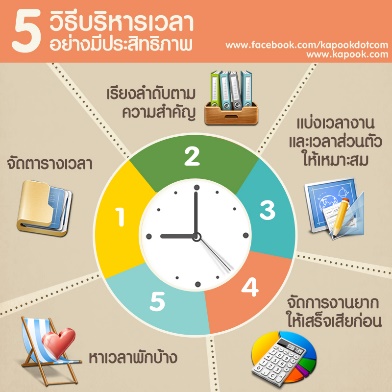 การแลกเปลี่ยนเรียนรู้ร่วมกันกระบวนการคิดจากการถามคำถามและการให้เหตุผลในการตอบการตอบคำถามอย่างมีเหตุผล/วิธีคิดในการได้มาซึ่งคำตอบความกล้าแสดงความคิดเห็นของตนเองอย่างมีเหตุผล และเปิดใจรับฟังความคิดเห็นของผู้อื่นคุณภาพของแนวคิดจากการคิดสะท้อนกลับและการอภิปรายขั้นที่ระยะเวลาบทบาทของผู้สอนและผู้เรียนโอกาสหรือสิ่งที่นำมาใช้ประเมินผลให้ผู้เรียนแต่ละกลุ่มสรุปลำดับการทำภารกิจฐานกิจกรรมต่างๆ แนวคิดการบริหารจัดการเวลา ข้อคิดที่ได้จากการทำกิจกรรม ลงบนกระดาษปรู๊ฟ พร้อมทั้งตกแต่งให้สวยงาม จากนั้นนำผลงานไปแปะที่ผนังห้องเรียนเรียงกัน แล้วให้ผู้เรียนแลกเปลี่ยนเรียนรู้จากผลงานของเพื่อนๆ ได้อย่างอิสระผู้สอนและผู้เรียนร่วมกันอภิปรายแสดงความคิดเห็นว่า เวลามีความสำคัญอย่างไรบ้างกับการใช้ชีวิตของเรา ?  และ เรามีวิธีการจัดการเวลาอย่างไรให้เกิดคุณค่ากับชีวิตของตนเอง ?ผู้สอนให้ผู้เรียนช่วยกันคิดเกี่ยวกับสิ่งที่อยากจะเรียนรู้และอยากจะให้มีในโครงงาน การบริหารเวลา (On Time – In Time) บ้าง ตลอดระยะเวลาประมาณ 8 ชั่วโมง โดยให้ผู้เรียนช่วยกันคิด ช่วยกันเลือก และผู้สอนจะเป็นคนที่หลักสูตรของระดับชั้นประกอบด้วยเรื่องต่อไปนี้ต้องเรียนรู้เรื่องอะไรบ้าง ?ต้องเรียนรู้วิชาอะไรบ้าง ?ต้องมีพื้นฐานการเรียนรู้อะไรมาก่อนบ้าง ?ผู้สอนให้ผู้เรียนช่วยกันเขียนความคิดเห็นลงใน Mind Mapping เช่นกิจกรรมที่อยากให้มีในโครงงานวิทยากรที่อยากเชิญมาให้ความรู้หรือมาทำ Workshop ในโครงงานผลงานที่อยากจะทำตอนท้ายโครงงานแนวทางการนำเสนอผลงานหรือการจัดนิทรรศการตอนปิดโครงงานนำ Mind Mapping โครงงานนี้แปะไว้ที่ผนังห้อง เพื่อให้ผู้เรียนได้เห็นบ่อยๆ ซึ่งเป็นการทบทวนหรือตรวจสอบตนเองและกลุ่มตลอดการเรียนรู้ในโครงงานนี้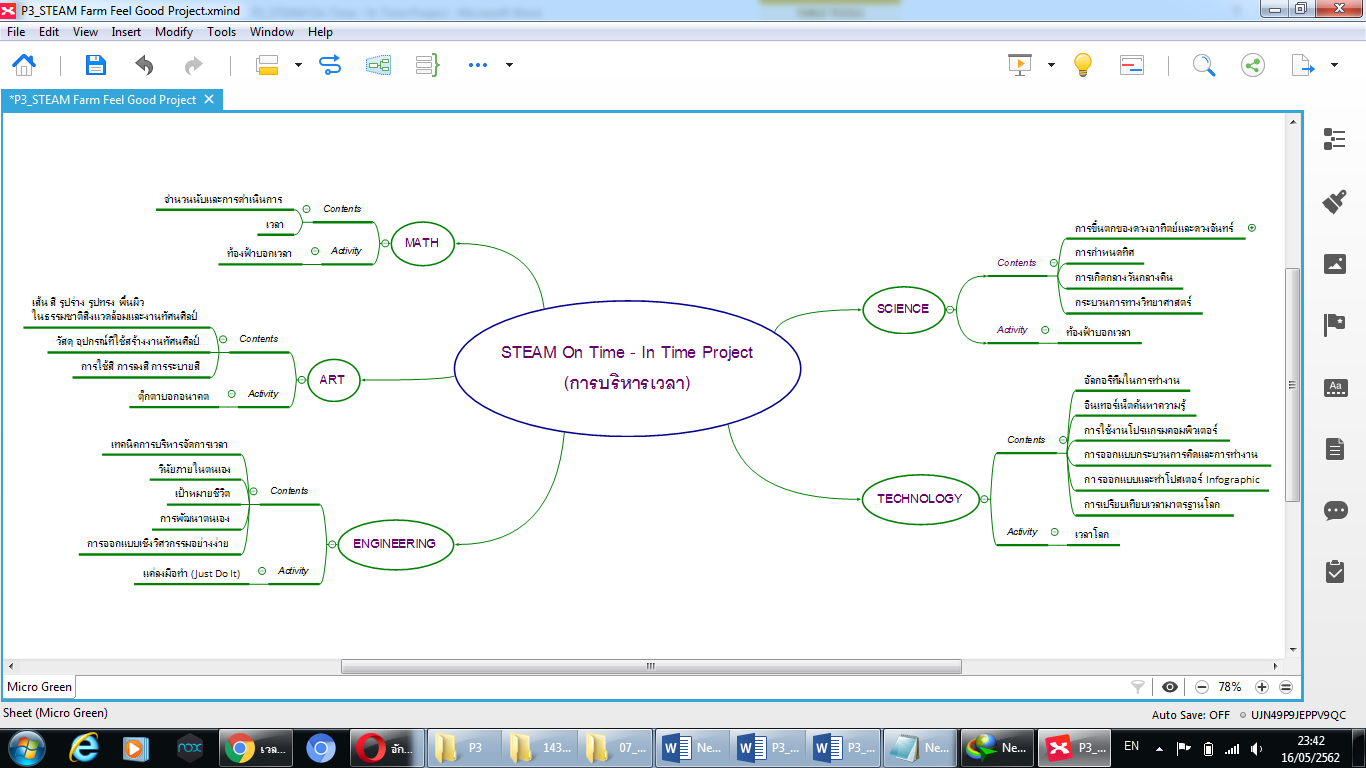 ขั้นที่ระยะเวลาบทบาทของผู้สอนและผู้เรียนโอกาสหรือสิ่งที่นำมาใช้ประเมินผล2ชั่วโมงที่3วิชา ศิลปะผู้สอนอาจเชิญคุณครูศิลปะมาเป็นวิทยากรพิเศษในชั่วโมงนี้ เพื่อร่วมแลกเปลี่ยนเรียนรู้กับผู้เรียนในขณะลงมือทำกิจกรรม และให้ความรู้เรื่องเส้น สี รูปร่าง รูปทรง พื้นผิว ในธรรมชาติสิ่งแวดล้อมและงานทัศนศิลป์วัสดุ อุปกรณ์ที่ใช้สร้างงานทัศนศิลป์ประเภทงานวาดการใช้สี การลงสี การระบายสีกิจกรรม: ตุ๊กตาบอกอนาคตผู้สอนชวนให้ผู้เรียนหลับตาและจินตนาการถึงตนเองในอนาคตว่า อยากทำงานอะไร มีการใช้ชีวิตอย่างไร ฯลฯให้ผู้เรียนออกแบบและสร้างสรรค์ “ตุ๊กตากระดาษ” ที่บอกเล่าเรื่องราวที่สำคัญในอนาคตของตนเองว่าเป็นอย่างไร เช่น อาชีพ งานอดิเรก สัตว์เลี้ยง ความชอบต่างๆ ที่อยากจะทำ ฯลฯ  ซึ่งผู้สอนอาจให้ผู้เรียนแบ่งกลุ่มกันเพื่อใช้วัสดุอุปกรณ์ร่วมกัน เช่น กระดาษแข็ง สีไม้ สีโปสเตอร์ ปากกาตัดเส้น กรรไกร กาว ฯลฯให้ผู้เรียนแบ่งกลุ่มและแลกเปลี่ยนเรียนรู้กัน โดยให้ผู้เรียนผลัดกันเล่าเรื่องราวผ่านตุ๊กตาบอกอนาคตที่ตนเองสร้างสรรค์ขึ้นมา จากนั้นผู้สอนและผู้เรียนร่วมกันสรุปสิ่งที่ได้เรียนรู้ แบ่งปันความรู้สึกความประทับใจที่เกิดขึ้น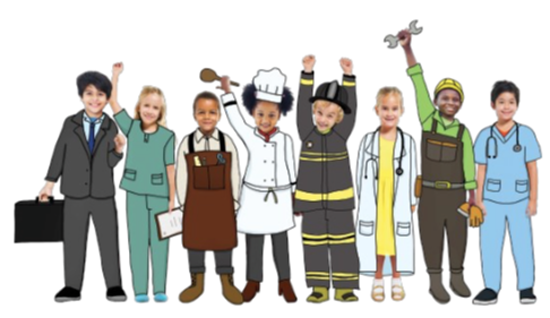 การคิด ออกแบบ และสร้างสรรค์ผลงานการทำงานอย่างเป็นขั้นเป็นตอนกระบวนการคิดจากการถามคำถามและการให้เหตุผลในการตอบการตอบคำถามอย่างมีเหตุผล/วิธีคิดในการได้มาซึ่งคำตอบความกล้าแสดงความคิดเห็นของตนเองอย่างมีเหตุผล และเปิดใจรับฟังความคิดเห็นของผู้อื่นการแลกเปลี่ยนเรียนรู้ร่วมกันขั้นที่ระยะเวลาบทบาทของผู้สอนและผู้เรียนโอกาสหรือสิ่งที่นำมาใช้ประเมินผล3ชั่วโมงที่4 - 6วิชา เทคโนโลยีวิชา คณิตศาสตร์วิชา วิทยาศาสตร์ผู้สอนให้ผู้เรียนได้เรียนรู้เรื่องพื้นฐานที่จำเป็นต่อการทำโครงงาน ซึ่งอาจจะสอดแทรกหัวข้อความรู้ในขณะทำกิจกรรมต่างๆ ได้ เช่นการขึ้นตกของดวงอาทิตย์และดวงจันทร์การกำหนดทิศการเกิดกลางวันกลางคืนการเปรียบเทียบเวลามาตรฐานโลกกระบวนการทางวิทยาศาสตร์กิจกรรม: ท้องฟ้าบอกเวลาผู้สอนถามชวนให้ผู้เรียนคิดว่า ถ้าไม่มีนาฬิกาบอกเวลา เราจะทราบได้อย่างไรว่าตอนนี้เวลาเท่าใด สังเกตจากอะไรในเวลากลางวันและกลางคืน ?  จากนั้นผู้สอนชวนให้ผู้เรียนคิดถึงประสบการณ์ที่เคยสังเกตปรากฏการณ์ธรรมชาติในช่วงเวลากลางวัน กลางคืน และการกำหนดทิศ จากคำถามเช่น พระอาทิตย์ขึ้นเวลาประมาณกี่โมง ทิศการขึ้นตกของดวงอาทิตย์และดวงจันทร์ ตำแหน่งของพระอาทิตย์ที่เราเห็นในช่วงเช้า เที่ยง และเย็น ลักษณะพระจันทร์ที่เคยเห็น ฯลฯ ให้ผู้เรียนแสดงความคิดเห็นและแลกเปลี่ยนเรียนรู้ร่วมกันผู้สอนให้ผู้เรียนแบ่งกลุ่ม แล้วแจกปฏิทินที่บอกข้างขึ้นข้างแรมให้ผู้เรียนแต่ละกลุ่ม จากนั้นให้ผู้เรียนแต่ละกลุ่มช่วยกันสังเกตว่า ปฏิทินบอกอะไรบ้าง ?   ซึ่งผู้สอนอาจแนะนำผู้เรียนให้สังเกตถึงลักษณะรูปร่างของดวงจันทร์ที่เปลี่ยนแปลงไปในแต่ละวันจาก ขึ้น 1 ค่ำ ไปจนถึงขึ้น 15 ค่ำ (จันทร์เต็มดวง)  แรม 1 ค่ำ ไปจนถึง แรม 15 ค่ำ (จันทร์ดับ) และวันพระ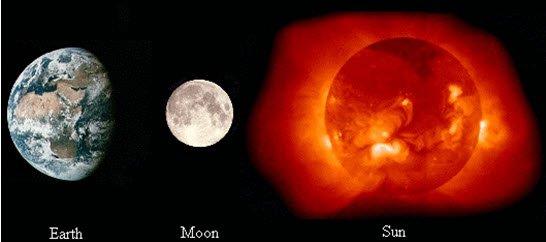 การคิด ออกแบบ และสร้างสรรค์ผลงานการวางแผนและลงมือปฏิบัติงานตาม กระบวนการออกแบบเชิงวิศวกรรมการทำงานอย่างเป็นขั้นเป็นตอนการใช้เทคโนโลยีอย่างเหมาะสมและสร้างสรรค์กระบวนการคิดจากการถามคำถามและการให้เหตุผลในการตอบการตอบคำถามอย่างมีเหตุผล/วิธีคิดในการได้มาซึ่งคำตอบความกล้าแสดงความคิดเห็นของตนเองอย่างมีเหตุผล และเปิดใจรับฟังความคิดเห็นของผู้อื่นการแลกเปลี่ยนเรียนรู้ร่วมกันขั้นที่ระยะเวลาบทบาทของผู้สอนและผู้เรียนโอกาสหรือสิ่งที่นำมาใช้ประเมินผลผู้สอนแจกไฟฉายและลูกโลก (ขนาดเล็ก) ให้ผู้เรียนแต่ละกลุ่ม แล้วให้ความรู้ที่สำคัญเกี่ยวกับโลกกับดวงอาทิตย์ เช่น ดวงอาทิตย์เป็นดาวฤกษ์ที่ให้แสงสว่างอยู่ตลอดเวลาและเป็นศูนย์กลางของระบบสุริยะ โลกจะหมุนรอบตัวเองจากทิศตะวันตกไปทิศตะวันออกใช้เวลาประมาณ 1 วัน แกนโลกเอียงจากแนวตั้งฉากประมาณ 23.5 องศา และโลกโคจรรอบดวงอาทิตย์ใช้เวลาประมาณ 1 ปี (365.25 วัน) ฯลฯ จากนั้นให้ผู้เรียนใช้ไฟฉายแทนดวงอาทิตย์ส่องแสงมายังลูกโลก ให้ผู้เรียนสังเกตประเทศในลูกโลกว่า ประเทศใดอยู่ในส่วนสว่าง (รับแสงอาทิตย์) จะเป็นเวลากลางวัน ส่วนมืด (ไม่มีแสงอาทิตย์) จะเป็นเวลากลางคืน ซึ่งผู้สอนอาจตรวจปรับความเข้าใจของผู้เรียน โดยการให้ผู้เรียนหมุนลูกโลกแล้วตอบว่าประเทศใดอยู่ในเวลากลางคืน ประเทศใดอยู่ในเวลากลางวัน แล้วให้ผู้เรียนลองตรวจสอบเวลามาตรฐานโลกจากอินเทอร์เน็ตว่าเป็นจริงหรือไม่ให้ผู้เรียนแต่ละกลุ่มร่วมกันระดมความคิด ออกแบบ และสร้างสรรค์โมเดลจำลองความสัมพันธ์ของโลก ดวงอาทิตย์ และดวงจันทร์ ที่แสดงถึงปรากฏการณ์บนโลก คือ การขึ้นตกของดวงอาทิตย์และดวงจันทร์ การกำหนดทิศ และการเกิดกลางวันกลางคืนให้ผู้เรียนแต่ละกลุ่มช่วยกันสืบค้นข้อมูลจากอินเทอร์เน็ตหรือแหล่งข้อมูลอื่นๆ เพื่อทำความเข้าใจเกี่ยวกับความสัมพันธ์ของโลก ดวงอาทิตย์ และดวงจันทร์ ที่แสดงถึงปรากฏการณ์บนโลก จากนั้นให้ผู้เรียนร่วมกันระดมความคิดเพื่อออกแบบแนวคิดสร้างสรรค์โมเดลจำลองฯ ซึ่งผู้สอนอาจเตรียมวัสดุอุปกรณ์ที่ใช้ทำโมเดล เช่น กระดาษลัง กระดาษแข็ง กาว สี ลูกโฟม ชุดหลอดไฟ ลวด เป็นต้นให้ผู้เรียนช่วยกันวางแผนและสร้างสรรค์โมเดลจำลองฯ เมื่อผู้เรียนแต่ละกลุ่มสร้างสรรค์ผลงานเสร็จแล้ว ให้นำผลงานมาเป็นสื่อในการอธิบายปรากฏการณ์บนโลก โดยแลกเปลี่ยนเรียนรู้กันภายในกลุ่ม จากนั้นให้ผู้สอนแต่ละกลุ่มช่วยกันสรุปการใช้งานโมเดลและสอดแทรกความรู้เรื่องปรากฏการณ์บนโลกที่เข้าใจง่าย ซึ่งอาจทำเป็นโปสเตอร์ Infographic หรือลงบนกระดาษปรู๊ฟได้ตามความเหมาะสมให้ผู้เรียนแต่ละกลุ่มนำโปสเตอร์และผลงานไปจัดแสดง แล้วให้แลกเปลี่ยนเรียนรู้จากผลงานของเพื่อนได้อย่างอิสระ จากนั้นผู้สอนและผู้เรียนร่วมกันสรุปสิ่งที่ได้เรียนรู้ แบ่งปันความรู้สึกความประทับใจที่เกิดขึ้น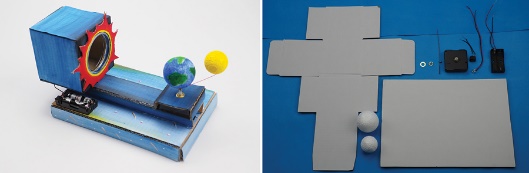 ขั้นที่ระยะเวลาบทบาทของผู้สอนและผู้เรียนโอกาสหรือสิ่งที่นำมาใช้ประเมินผล4ชั่วโมงที่7 - 9วิชา เทคโนโลยีวิชา วิศวกรรมศาสตร์ผู้สอนให้ผู้เรียนได้เรียนรู้เรื่องพื้นฐานที่จำเป็นต่อการทำโครงงาน ซึ่งอาจจะสอดแทรกหัวข้อความรู้ในขณะทำกิจกรรมต่างๆ ได้ เช่นเทคนิคการบริหารจัดการเวลาวินัยภายในตนเองเป้าหมายชีวิตการพัฒนาตนเองการออกแบบเชิงวิศวกรรมอย่างง่ายกิจกรรม/โครงงาน: แค่ลงมือทำ (Just Do It)ผู้สอนให้ผู้เรียนร่วมกันระดมความคิดถึง สิ่งที่ต้องทำเป็นกิจวัตรประจำวัน หน้าที่ที่ตนเองต้องรับผิดชอบ สิ่งที่อยากจะทำ/ฝึกฝน/ท้าทาย/พัฒนาตนเอง โดยให้ผู้เรียนช่วยกันบอกและเขียนคำตอบลงบนกระดานให้ผู้เรียนตั้งเป้าหมายการพัฒนาตนเอง ซึ่งอาจจะเป็นงานอดิเรก ความสามารถพิเศษ สิ่งที่อยากจะข้ามขีดความสามารถตนเองในปัจจุบัน เพื่อนำไปสู่อนาคตที่ดีและใช้เวลาให้เกิดคุณค่า จากนั้นให้ผู้เรียนออกแบบวิธีการพัฒนาตนเองและวางแผนการบริหารจัดการเวลาของตนเอง ให้ผู้เรียนทำแบบบันทึกเป็นตารางตรวจสอบการทำงานหรือการพัฒนาตนเองใน 1 สัปดาห์ เช่น การบ้าน งานบ้าน งานอดิเรก ผักผ่อน การพัฒนาตนเอง ฯลฯ จากนั้นให้ผู้เรียนสรุปผลการพัฒนาตนเองและแนวโน้มการใช้เวลาให้คุณค่ามากขึ้นในอนาคตให้ผู้เรียนแบ่งกลุ่มแลกเปลี่ยนเรียนรู้กันว่า ใครทำอะไรมาบ้าง พัฒนาตนเองได้สำเร็จตามที่วางแผนไว้หรือไม่ อย่างไร จากนั้นให้ผู้เรียนแต่ละกลุ่มร่วมกันอภิปรายถึง ประโยชน์ของการบริหารจัดการเวลาผู้สอนและผู้เรียนร่วมกันสรุปสิ่งที่ได้เรียนรู้ แบ่งปันความรู้สึกความประทับใจที่เกิดขึ้นการคิด ออกแบบ และสร้างสรรค์ผลงานการวางแผนและลงมือปฏิบัติงานตาม กระบวนการออกแบบเชิงวิศวกรรมการทำงานอย่างเป็นขั้นเป็นตอนกระบวนการคิดจากการถามคำถามและการให้เหตุผลในการตอบการตอบคำถามอย่างมีเหตุผล/วิธีคิดในการได้มาซึ่งคำตอบความกล้าแสดงความคิดเห็นของตนเองอย่างมีเหตุผล และเปิดใจรับฟังความคิดเห็นของผู้อื่นการแลกเปลี่ยนเรียนรู้ร่วมกันขั้นที่ระยะเวลาบทบาทของผู้สอนและผู้เรียนโอกาสหรือสิ่งที่นำมาใช้ประเมินผล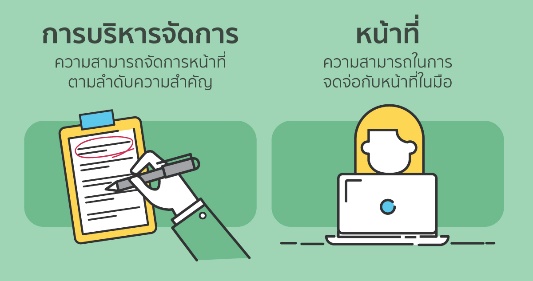 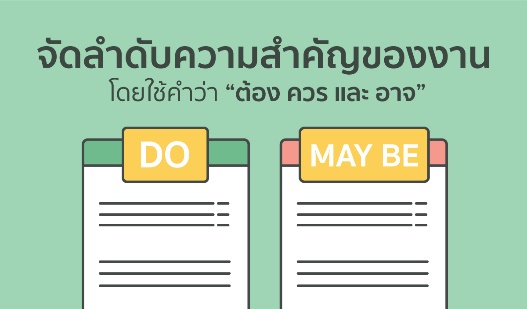 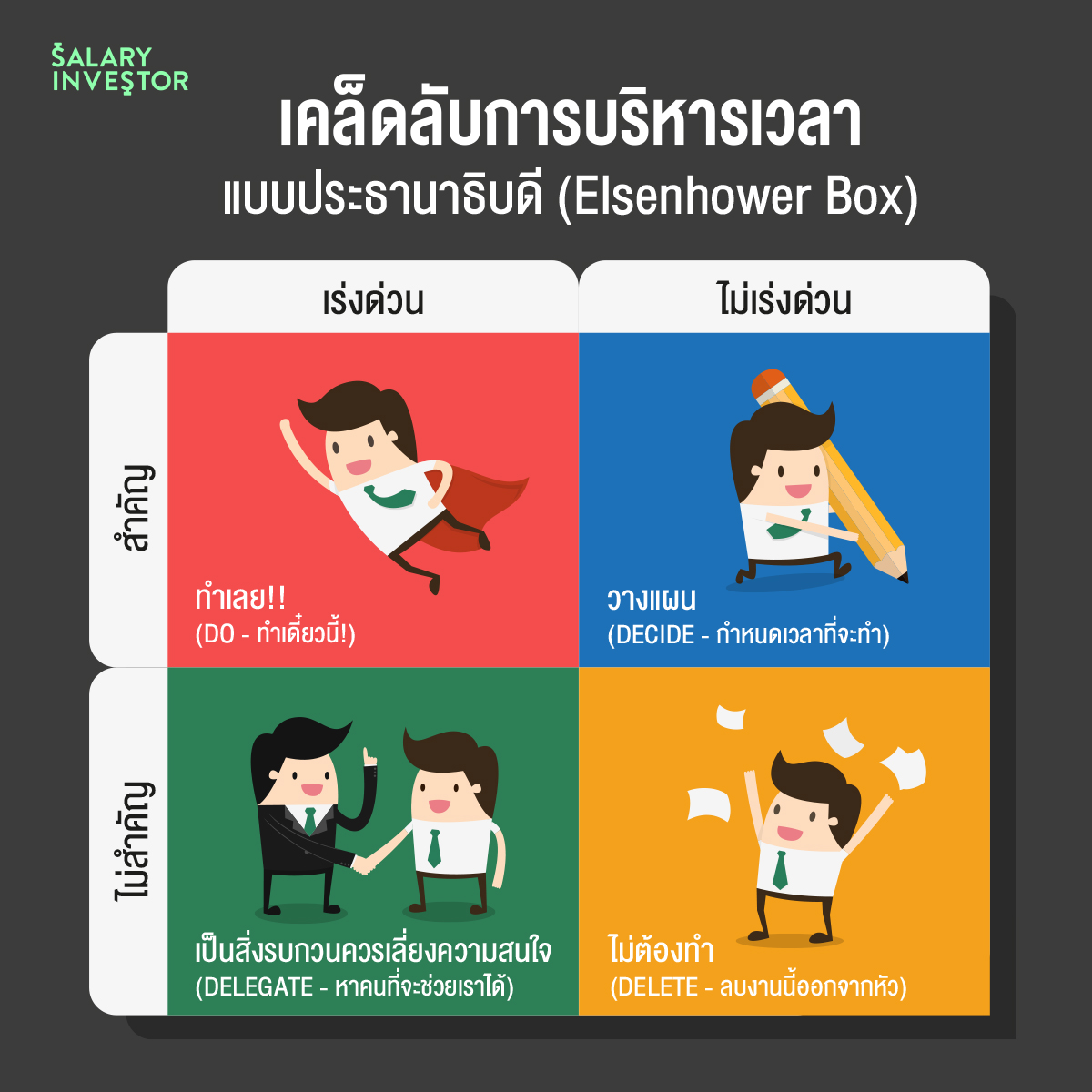 ขั้นที่ระยะเวลาบทบาทของผู้สอนและผู้เรียนโอกาสหรือสิ่งที่นำมาใช้ประเมินผลการนำเสนอผลงานและงานนิทรรศการผลลัพธ์การเรียนรู้ (Presentation & Exhibition)ให้ผู้เรียนนำเสนอผลงานจากโครงงานของตนเอง ตามวิธีการที่ถนัดและเป็นธรรมชาติ เช่น การนำเสนองานด้วยโปรแกรม MS PowerPoint, Canva, Prezi, การจัดการแสดง Role Play, รูปแบบ Game Show ,หรือ TEDx Talks เป็นต้น และให้นำผลงานการเรียนรู้ของตนเองออกมาแสดงในงานนิทรรศการ โดยให้ผลงานผู้เรียนแต่ละคนหรือผลงานแต่ละกลุ่มทั้งหมดที่ได้ทำในโครงงานมาจัดแสดง พร้อมทั้งตกแต่งมุมแสดงผลงานให้สวยงาม ได้แก่สรุปการเรียนรู้ “แค่ลงมือทำ (Just Do It)”โมเดลจำลองความสัมพันธ์ของโลก ดวงอาทิตย์ และดวงจันทร์ (ท้องฟ้าบอกเวลา)ตุ๊กตากระดาษบอกอนาคตถ้าเป็นไปได้อาจเปิดโอกาสให้คนที่สนใจเข้าร่วมงาน เช่น ครูผู้สอนในโรงเรียน นักเรียนชั้นอื่นๆ ฯลฯ ได้เข้าร่วมชื่นชมผลงาน พูดคุย ซักถาม และเข้าร่วมกิจกรรมที่บางกลุ่มอาจมีการเตรียมให้ร่วมสนุก และหากมีความพร้อมเรื่องสถานที่ เวลา และโอกาส ควรขยาย Scale ของงานนิทรรศการนี้ด้วยการเชิญบุคคลภายนอกให้มาร่วมงานด้วยจะเป็นประสบการณ์ที่ดีให้กับผู้เรียนได้ดีมากยิ่งขึ้น เช่น ผู้ปกครอง อาจารย์ผู้สอนและนักเรียนจากโรงเรียนอื่นๆ เป็นต้นการใช้เทคโนโลยีอย่างเหมาะสมและสร้างสรรค์ความกล้าแสดงความคิดเห็นของตนเองอย่างมีเหตุผลและเปิดใจรับฟังความคิดเห็นของผู้อื่นการตอบคำถามอย่างมีเหตุผล/วิธีคิดในการได้มาซึ่งคำตอบคิดสร้างสรรค์ผลงานจากกิจกรรมขั้นที่ระยะเวลาบทบาทของผู้สอนและผู้เรียนโอกาสหรือสิ่งที่นำมาใช้ประเมินผลการสะท้อนคิดจากสิ่งที่ทำ (Reflection)ให้ผู้เรียนได้สะท้อนความรู้ ความคิด และความรู้สึก ที่มีต่อการเรียนรู้แบบ STEAM Project ว่า สิ่งที่แตกต่างระหว่างการเรียนรู้ผ่านการทำโครงงานแบบนี้กับการเรียนแบบเดิมที่เคยเรียนมาสิ่งที่ตัวเองได้เรียนรู้นอกจากเนื้อหาบทเรียนสิ่งที่ตัวเองรู้สึกเปลี่ยนแปลงไปสิ่งที่อยากจะบอกกับตัวเอง/ที่ค้นพบในตัวเองสิ่งที่อยากจะบอกเพื่อนร่วมทีมสิ่งที่อยากจะนำไปต่อยอด/ประยุกต์ใช้ในชีวิตประจำวันเรื่องอื่นๆ ที่อยากพูดให้ผู้เรียนลอง ประเมินตนเองด้วยกราฟใยแมงมุม ซึ่งหัวข้อประเมินอาจจะช่วยกันระดมความคิดว่าควรมีหัวข้อสำคัญอะไรบ้าง และช่วงคะแนนเป็นอย่างไร จากนั้นให้ผู้เรียนประเมินตนเอง พร้อมทั้งให้เหตุผลเพื่อที่จะพัฒนาการเรียนรู้ของตนเอง โดยอาจใช้คำถามว่า ครั้งต่อไปเราจะทำอย่างไรให้ได้คะแนนสูงสุด ?  ลงในกระดาษ A4  ซึ่งผู้สอนและผู้เรียนอาจร่วมกันแลกเปลี่ยนความคิดเห็นเกี่ยวกับการพัฒนาการเรียนรู้ของตนเองได้ตามความสมัครใจ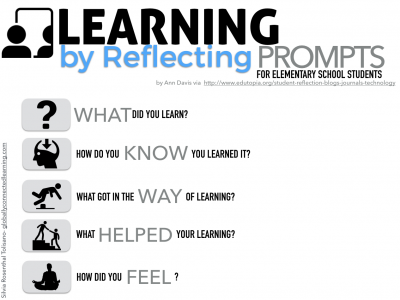 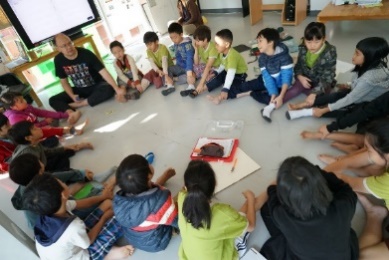 คุณภาพของแนวคิดจากการคิดสะท้อนกลับและการอภิปรายความคิดเห็นร่วมและความคิดเห็นเดิมที่สะท้อนให้เห็นจากการเรียนรู้ในห้องโครงงานการฟังอย่างลึกซึ้ง (สติ)ความคิดสร้างสรรค์ระดมความคิดพร้อมวิธีแก้ปัญหาลำดับขั้นตอน(ลำดับขั้นก่อนหน้านี้)การคิดอย่างมีวิจารณญาณตั้งคำถามและประเมินความคิดและการแก้ปัญหาลำดับขั้นตอน(ลำดับขั้นก่อนหน้านี้)จินตนาการใช้ความรู้สึก ใช้ความเห็นอกเห็นใจ การสังเกต และอธิบายความเกี่ยวโยงของประสบการณ์ของตนและข้อมูลที่ได้สำรวจ ค้นหา ระดมความคิด1, 23, 4เข้าใจบริบทและขอบเขตของปัญหาที่เกิดขึ้นทบทวนทฤษฎีทางเลือกความคิดเห็นและเปรียบเทียบเพื่อหามุมมองเกี่ยวกับปัญหาที่เกิดขึ้น1, 2, 33, 4สอบถามเพื่อสร้างความสัมพันธ์  สร้างมุมมองเชิงบูรณาการ สร้างวินัย และอื่นๆลองเล่นกับความผิดปกติ ความเสี่ยงความคิดที่แตกต่างจากกรอบโดยสิ้นเชิง2, 3, 42, 4ระบุจุดแข็งและจุดอ่อนของหลักฐานข้อโต้แย้ง  คำอ้างและความเชื่อความท้าทายของสมมติฐาน ตรวจสอบความถูกต้อง วิเคราะห์ช่องว่างในการเรียนรู้3, 44ลงมือทำและแบ่งปันนึกภาพ แสดงสิ่งที่คิด ผลิต คิดค้นผลิตภัณฑ์ใหม่ หาวิธีการแก้ปัญหาการทำงานชื่นชมมุมมองความแปลกใหม่ทางการแก้ปัญหาหรือผลกระทบที่อาจเกิดขึ้นได้2, 3, 43, 4ประเมิน หาพื้นฐาน แสดงความคิดเห็น  มีผลิตผลเชิงตรรกะ มีเกณฑ์จริยธรรม หรือสุนทรียศาสตร์ มีการหาเหตุผลตระหนักถึงอคติทางมุมมองของตนเอง (ตามที่ได้รับจากผู้อื่น) ความไม่แน่นอน ข้อจำกัดของวิธีการแก้ปัญหา3, 44ระดับการคิดระดับ 1ระดับ2ระดับ3ระดับ4จินตนาการความรู้สึก ความเอาใจใส่ การสังเกตการอธิบายเพื่อเชื่อมโยงระหว่างประสบการณ์เดิมและความรู้ใหม่สำรวจ ค้นหา และสร้างความคิด(ขั้นตอนที่ 2, 3, 4)ผู้เรียนแสดงให้เห็นการให้ความร่วมมือกับกิจกรรมน้อย ผู้เรียนแสดงให้เห็นการให้ความร่วมมือกับกิจกรรมค่อนข้างน้อย ผู้เรียนแสดงให้เห็นการให้ความร่วมมือกับกิจกรรมอย่างชัดเจน ผู้เรียนแสดงให้เห็นความกระตือรือร้นและมีส่วนร่วมในกิจกรรมอย่างชัดเจนลงมือทำและแบ่งปันแสดงสิ่งที่คิด ผลิตผลิตภัณฑ์ใหม่หาวิธีการแก้ปัญหาการทำงานชื่นชมมุมมองความแปลกใหม่ทางการแก้ปัญหาหรือผลกระทบที่อาจเกิดขึ้นได้(ขั้นตอนที่ 2, 3, 4)สิ่งที่คิดขึ้นใหม่และการอธิบายคำตอบของผู้เรียน ยังมีข้อจำกัดของการยกตัวอย่างประกอบเหตุและผลของการได้มาซึ่งคำตอบสิ่งที่คิดขึ้นใหม่และการอธิบายคำตอบของผู้เรียน มีการยกตัวอย่างประกอบเหตุและผลของการได้มาซึ่งคำตอบบ้าง แต่ยังเบี่ยงเบนไปจากความรู้เดิมเล็กน้อยสิ่งที่คิดขึ้นใหม่และการอธิบายคำตอบของผู้เรียน มีการยกตัวอย่างประกอบเหตุและผลของการได้มาซึ่งคำตอบค่อนข้างชัดเจน มีการอ้างอิงจากศาสตร์อื่นบ้างมาอภิปรายเพิ่มเติมแต่แนวคิดยังคล้ายกับที่เคยมีมาก่อนหน้านี้ แต่ปรับใหม่เป็นรูปแบบของตัวเองสิ่งที่คิดขึ้นใหม่และการอธิบายคำตอบของผู้เรียน มีการยกตัวอย่างประกอบเหตุและผลของการได้มาซึ่งคำตอบชัดเจน มีการอ้างอิงศาสตร์วิชาอื่นๆ มาเชื่อมโยงประกอบ มีเหตุผลที่น่าเชื่อถือ มีการอภิปรายแนวคิดเพิ่มเติมที่ต่างไปจากที่เคยมีมาแต่เดิมเป็นตัวของตัวเองชัดเจน 